Rita Bogner			 Spinnbahn 1e			90537 Feucht		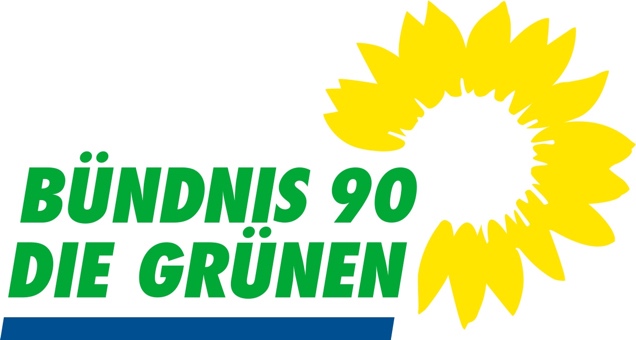 11.06.19					 O.V. Feucht			An die Marktgemeinde FeuchtHauptstr. 3390537 FeuchtAntrag Die Meldungen in den Medien von Badeunfällen haben uns alle aufgeschreckt. Leichtsinn und Übermut können wir nicht verhindern, aber mangelndes Schwimmvermögen unsere Kinder und Jugendlichen müssen wir mit dem im Grundschullehrplan vorgesehenen Schwimmunterricht gewährleisten. Daher beantrage ich als Marktgemeinderätin für die Fraktion Bündnis 90 / Die Grünen, dass das Thema Schwimmunterricht in der Grundschule im nächsten Sozial-und Kulturausschuss behandelt wird.Mit freundlichen Grüßen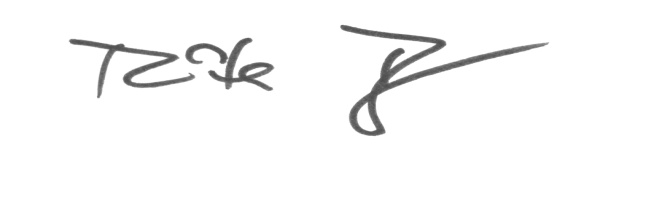 